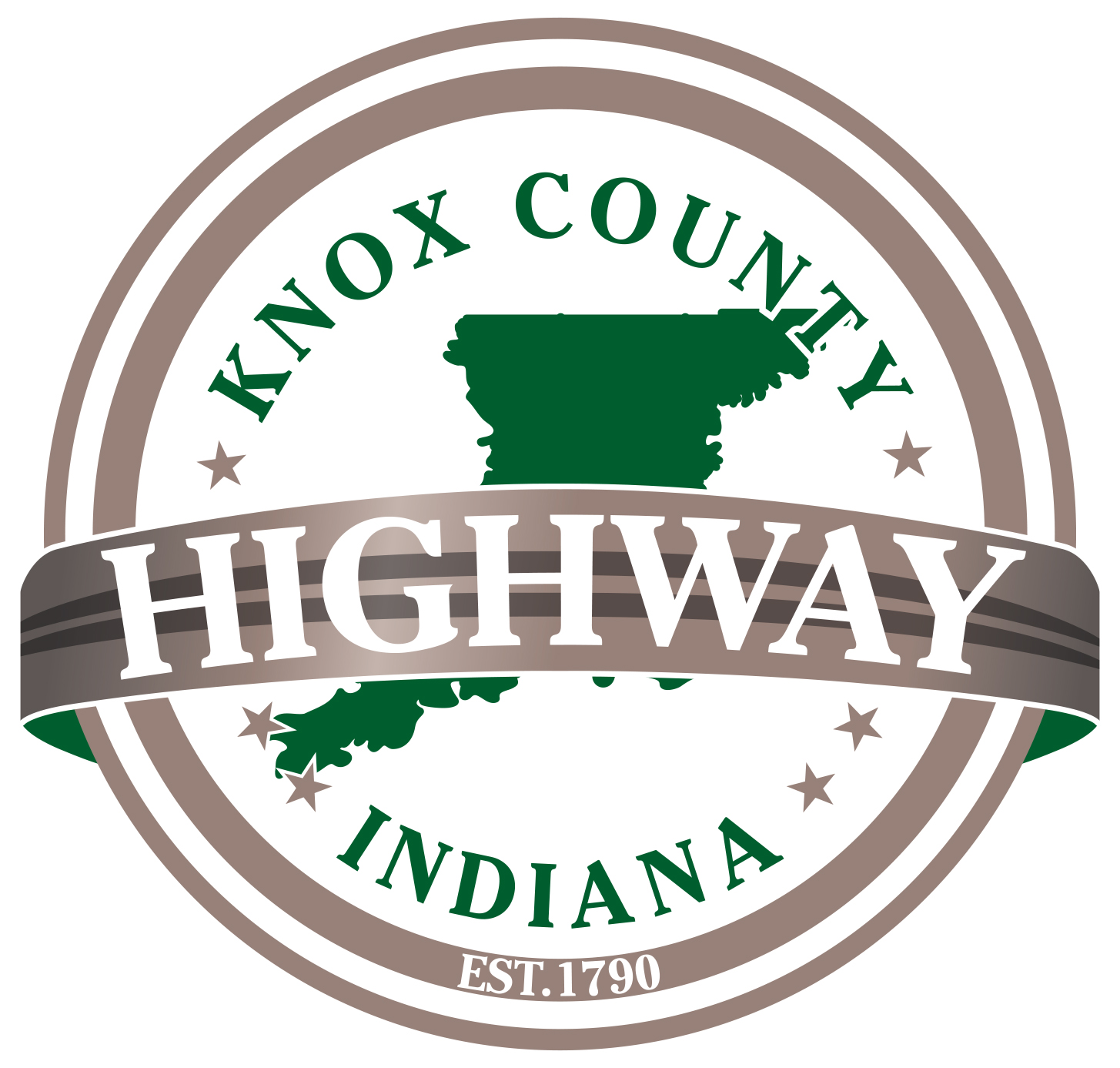 Knox County Highway DepartmentMonthly NewsletterAugust 2020Wellness NurseAugust 20, 20201:00pm – 2:30pm“You will never win if you never begin.”Holidays No HolidaysAll Districts including the shop, showed great teamwork and unity while doing a fantastic job Cold Mixing several roads like River Road in District 3 and Lincoln Lane in District 1 to name a few.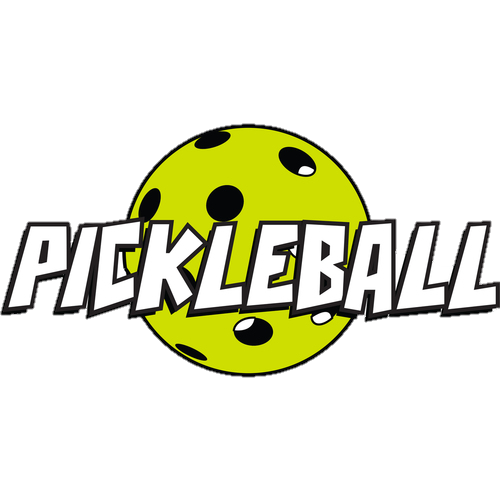 2021 Budget preparations are well under way to reach the July 31, 2020 deadline. 